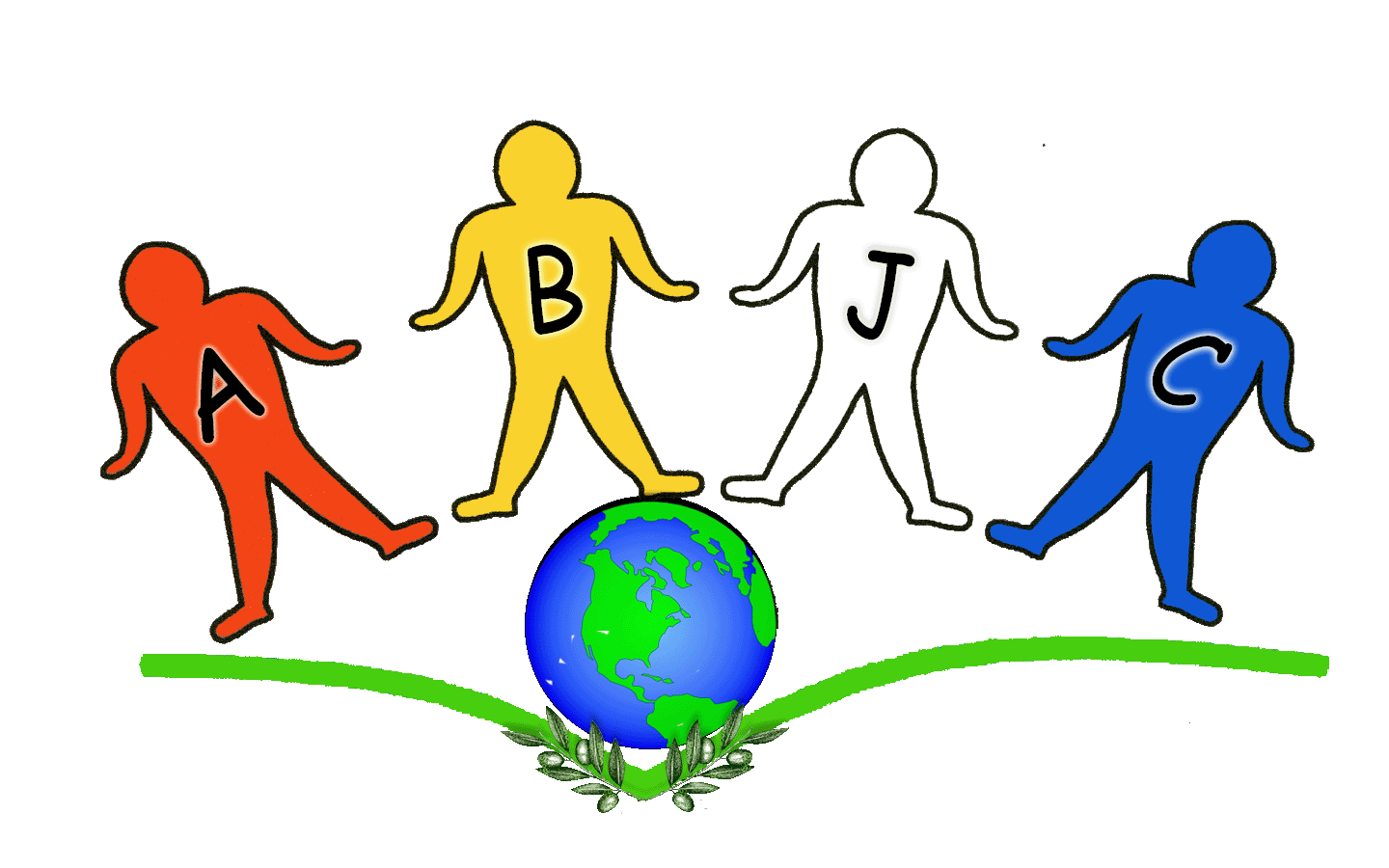 POUVOIR DE VOTE (2 maximum par membre présent)Je, soussigné(e), nnnnnnnnnn	ne pouvant siéger à l’Assemblée Générale du 21 mai 2022, donne pouvoir à 	(ne pas mettre de nom) de me représenter.Date :  		Signature :Pouvoir à envoyer par mail à abjc.bouguenais@orange.fr  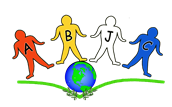 POUVOIR DE VOTE (2 maximum par membre présent)Je, soussigné(e),	ne pouvant siéger à l’Assemblée Générale du 21 mai 2022, donne pouvoir à 	(ne pas mettre de nom) de me représenter.Date :  		Signature :Pouvoir à envoyer par mail à abjc.bouguenais@orange.fr  